Regulamin Rodzinnego Konkursu Fotograficznego„Pod biało-czerwoną flagą”realizowanego w ramach projektu 
„Z biało – czerwoną w powiecie częstochowskim 2023” 
przez Stowarzyszenie SPARTA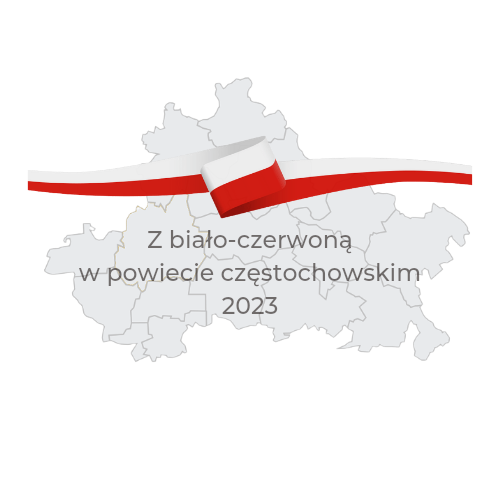 Patronat: Jadwiga Wiśniewska Poseł do Parlamentu Europejskiego Lidia Burzyńska Poseł na Sejm Rzeczypospolitej PolskiejOrganizator konkursu:Organizatorem Konkursu jest Zespół Szkolno-Przedszkolny im. Jana Kochanowskiego w Aleksandrii. Osoba upoważniona do udzielania informacji na temat konkursu: Paweł Bekus- dyrektor Zespołu Szkolno-Przedszkolnego w Aleksandrii, email: sp-aleksandria@o2.pl,  tel. 723973660.                    Współorganizator:                             Kuratorium Oświaty w Katowicach Delegatura w Częstochowie                    Cel konkursu:                          Celem  Rodzinnego Konkursu Fotograficznego „Pod biało-czerwoną flagą” jest:wspieranie wychowania patriotycznego dzieci i młodzieży,kształtowanie dumy narodowej z polskiej kultury, historii i tradycji,manifestowanie tożsamości państwowej poprzez eksponowanie symboli narodowych, w szczególności flagi i barw Rzeczypospolitej Polskiej,propagowanie działań związanych z właściwym eksponowaniem flagi, godła i barw Rzeczypospolitej Polskiej.Warunki uczestnictwa w konkursie:Konkurs jest adresowany  do uczniów szkół podstawowych z terenu Delegatury w Częstochowie i  Rejonu Soleczniki w powiecie wileńskim 
na Litwie.Udział w Konkursie jest dobrowolny i bezpłatny.Warunkiem udziału w Konkursie jest dostarczenie pracy konkursowej oraz wyrażenie zgody przez rodzica lub prawnych opiekunów uczniów.Prace konkursowe należy dostarczyć do sekretariatu Zespołu Szkolno-Przedszkolnego im. Jana Kochanowskiego w Aleksandrii, ul. Gościnna 130 w Aleksandrii w zamkniętej kopercie z dopiskiem – Rodzinny Konkurs Fotograficzny „Pod biało- czerwoną flagą” lub przesłać na adres: Zespół Szkolno-Przedszkolnego im. Jana Kochanowskiego w Aleksandrii, ul. Gościnna 130, 42-274 Konopiska (należy zwrócić uwagę na właściwe zabezpieczenie przesyłki podczas transportu). Prace konkursowe należy doręczyć najpóźniej do godz. 15.00 24 kwietnia 2023 r. Prace dostarczone po tym terminie nie będą podlegały ocenie (decyduje data wpływu do sekretariatu szkoły). Prace zgłoszone do Konkursu pozostają w dyspozycji Organizatora 
i nie będą zwracane ich autorom.Zasady konkursu:Konkurs polega na wykonaniu zdjęcia rodzinnego, w dowolnie zaaranżowanej scenografii, podczas przygotowań do rodzinnego świętowania zbliżających się uroczystości majowych tj.:  Święta  Pracy         (1 maja), Dnia Flagi Rzeczpospolitej Polskiej oraz Dzień Polonii i Polaków za Granicą (2 maja) i Święta Narodowego Trzeciego Maja (3 maja). Zdjęcie powinno podkreślać narodowy charakter tych uroczystości w kontekście ekspozycji oraz wykorzystania, według pomysłu Uczestnika Konkursu, polskich symboli narodowych, w szczególności flagi godła i barw biało-czerwonych.Zdjęcie powinno zostać wywołane lub wydrukowane na papierze fotograficznym lub innym o podobnych parametrach (gramatura min. 200 g/m²) w formacie 15cm x 20cm (format papieru A5) . Uczestnicy Konkursu zobowiązani są do zachowania wersji elektronicznej zdjęcia na czas trwania Konkursu, celem umożliwienia Organizatorowi jego ewentualnego wykorzystania w publikacjach internetowych, wystawach, materiałach promocyjnych i informacyjnych.Uczestnik Konkursu może zgłosić tylko jedną pracę konkursową.Zdjęcie powinno być na odwrocie opatrzone metryczką (załącznik nr 1), zawierającą dane: imię i nazwisko Uczestnika, klasa, nazwa szkoły,
 do której uczęszcza.Do każdego zdjęcia należy dołączyć kartę zgłoszenia Uczestnika (załącznik nr 2)  oraz  zgodę na przetwarzanie danych osobowych, w tym oświadczenie rodzica/ opiekuna prawnego Uczestnika o posiadaniu pełnych prawa autorskich, jak też praw do dysponowania wizerunkiem osób widniejących na zdjęciu oraz zgodę tych osób na rozpowszechnianie ich wizerunku w ramach Konkursu (załącznik nr 3).Prace konkursowe oceniane będą w dwóch kategoriach:uczniowie klas I-III szkół podstawowychuczniowie klas IV- VIII szkół podstawowych.V.            Rozstrzygnięcie konkursuPowołana przez Organizatora Komisja Konkursowa oceni prace konkursowe 25 kwietnia 2023 r. Prace konkursowe sprzeczne z Regulaminem lub takie, co do których Organizator poweźmie wątpliwość, że zawierają elementy sprzeczne                z porządkiem prawnym Rzeczypospolitej lub mogą naruszać prawa osób trzecich, w szczególności prawa autorskie lub prawa do wizerunku, podlegają odrzuceniu przez Organizatora.Komisja, dokonując oceny prac, weźmie pod uwagę następujące kryteria:spełnione wymogi formalne Konkursu, zgodność zdjęcia z tematyką Konkursu,oryginalność pomysłu autora zdjęcia,  sposób prezentacji flagi, barw narodowych,walory artystyczne i techniczne zdjęcia.Komisja przyznaje nagrody za miejsca I-III w poszczególnych kategoriach oraz ma prawo do przyznawania wyróżnień. Ogłoszenie wyników Konkursu  nastąpi 26 kwietnia 2023 r. na stronie internetowej Projektu “Z biało-czerwoną w powiecie częstochowskim” www.zbialoczerwona.pl oraz Zespołu Szkolno-Przedszkolnego im. Jana Kochanowskiego w Aleksandrii -  https://zspaleksandria.pl.  Laureaci i wyróżnieni Uczestnicy zostaną zaproszeni na podsumowanie Konkursu połączone z wręczeniem nagród 2 maja 2023 r. O godzinie 
i miejscu podsumowania laureaci i wyróżnieni Uczestnicy zostaną poinformowani przez Organizatora.Postanowienia końcoweWysłanie zgłoszenia na Konkurs jest równoznaczne z akceptacją Regulaminu Konkursu.Administratorem danych osobowych jest Organizator. Dane osobowe Uczestników przetwarzane są wyłącznie w celu przeprowadzenia Konkursu. Podstawą przetwarzania danych osobowych jest zgoda wyrażona przez rodziców lub prawnych opiekunów Uczestnika Konkursu.W kwestiach spornych dotyczących wyników Konkursu decyzje ostateczne podejmuje Przewodniczący Komisji Konkursowej.W sprawach nieuregulowanych w niniejszym Regulaminie zastosowanie znajdować będą przepisy Kodeksu Cywilnego. Organizator zastrzega sobie prawo do dokonania z ważnych powodów modyfikacji postanowień Regulaminu, o czym niezwłocznie poinformuje 
na swojej stronie internetowej.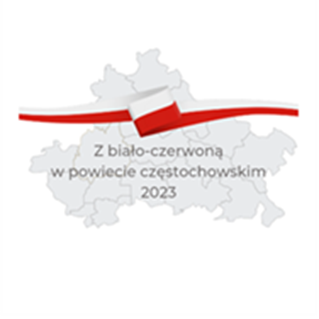 Załącznik Nr 1do Regulaminu Rodzinnego  Konkursu Fotograficznego  „Pod biało-czerwoną flagą”MetrykaZałącznik Nr 2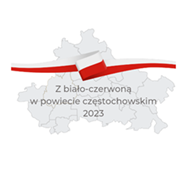 do Regulaminu Rodzinnego Konkursu Fotograficznego  „Pod biało-czerwoną flagą”…………………………………………    pieczątka szkołyKarta zgłoszenia uczestnikaRodzinnego Konkursu Fotograficznego „Pod biało-czerwoną flagą”…………………………..                                                                     ………….…………………………………… miejscowość i data			           czytelny podpis nauczyciela zgłaszającego ucznia Załącznik Nr 3do Regulaminu Rodzinnego  Konkursu Fotograficznego  „Pod biało-czerwoną flagą”Wyrażam zgodę na udział mojego dziecka………………………………………………………………   
                                                                                                    (imię i nazwisko dziecka) 
w Rodzinnym Konkursie Fotograficznym „Pod biało-czerwoną flagą”. Wyrażenie zgody 
na udział w Konkursie jest jednoznaczne z akceptacją  jego regulaminu.Wyrażam zgodę na publikację i przetwarzanie danych osobowych mojego dziecka (w zakresie imienia i nazwiska, klasy, nazwy i adresu szkoły) oraz wyników Rodzinnego Konkursu Fotograficznego „Pod biało-czerwoną flagą” przez Organizatora.Wyrażam zgodę na nieodpłatne publikowanie i rozpowszechnianie wizerunku mojego dziecka w związku z udziałem w Rodzinnym  Konkursie Fotograficznym  „Pod biało-czerwoną flagą”, zgodnie z treścią art. 81 ust. 1 ustawy z dnia 4 lutego 1994 r.  o prawie autorskim  i prawach pokrewnych   (Dz. U. z 2022 r. poz. 2509).Wyrażam zgodę na wykorzystanie, publikację i rozpowszechnianie przez Organizatora pracy konkursowej mojego dziecka, biorącego udział w Rodzinnym Konkursie Fotograficznym „Pod biało-czerwoną flagą”. Oświadczam, że posiadam wszelkie prawa autorskie oraz zgody osób widocznych na zdjęciu na publikację i rozpowszechnianie ich wizerunku. zgodnie z treścią art. 81 ust. 1 ustawy z dnia 4 lutego 1994 r.  o prawie autorskim  i prawach pokrewnych (Dz. U. z 2022 r. poz. 2509).……………………………………………( data i czytelny podpis rodzica lub opiekuna prawnego)   Oświadczam, że przyjmuję do wiadomości, iż:z dniem 25 maja 2018 r. zaczęło obowiązywać Rozporządzenie Parlamentu Europejskiego i Rady (UE) 2016/679 
z dnia 27 kwietnia 2016 r. w sprawie ochrony osób fizycznych w związku z przetwarzaniem danych osobowych 
i w sprawie swobodnego przepływu takich danych oraz uchylenia dyrektywy 95/46/WE (ogólne rozporządzenie 
o ochronie danych).Administratorem danych osobowych (dalej: „Administrator”) jest Zespół Szkolno-Przedszkolnego im. Jana Kochanowskiego w Aleksandrii. Z Administratorem można się kontaktować pisemnie, za pomocą poczty tradycyjnej na adres Zespół Szkolno-Przedszkolnego im. Jana Kochanowskiego w Aleksandrii, ul. Gościnna 130, 42-274 Konopiska  lub pocztą elektroniczną na adres sp-aleksandria@o2.pl.W Zespole Szkolno-Przedszkolnego im. Jana Kochanowskiego w Aleksandrii wyznaczono Inspektora Ochrony Danych, z którym można się kontaktować za pomocą poczty elektronicznej na adres inspektorodo@adres.pl.Dane osobowe Pani/Pana dziecka przetwarzane będą w celu Pozyskane dane osobowe przetwarzane będą w celach :organizacji  i udziału w Rodzinnym Konkursie Fotograficznym „Pod biało czerwoną flagą”, publikacji danych osobowych uczestnika konkursu oraz jego wizerunku w związku z zamieszczeniem relacji z przebiegu konkursu na stronach internetowych organizatora i współorganizatora; publikacji danych osobowych oraz jego wizerunku w przypadku wykorzystania pracy konkursowej przez Organizatora, w tym prezentowania pracy konkursowej na wystawie, na stronach internetowych organizatora, mediach i oficjalnych profilach w mediach społecznościowych Organizatora.W związku z przetwarzaniem danych w celach wskazanych powyżej dane osobowe Pani/Pana dziecka mogą być udostępniane innym odbiorcom lub kategoriom odbiorców danych osobowych. Odbiorcami danych osobowych mogą być podmioty upoważnione do odbioru Pani/Pana dziecka danych osobowych 
na podstawie odpowiednich przepisów prawa.Podstawą prawną przetwarzania danych jest art. 6 ust. 1 lit. a (zgoda w zakresie wizerunku uczestnika konkursu zgodnie z art. 81  ust. 1 ustawy o prawie autorskim i prawach pokrewnych), lit. b (przetwarzanie jest niezbędne do wykonania umowy – udzielenie Organizatorowi licencji).Dane osobowe Pani/Pana dziecka będą przetwarzane przez okres niezbędny do realizacji wskazanych powyżej celów przetwarzania, w tym również obowiązku archiwizacyjnego wynikającego z przepisów prawa.Każdemu kogo dane są przetwarzane przysługują następujące prawa:prawo dostępu przysługujące osobie, której dane dotyczą (na podstawie art. 15 RODO),prawo do sprostowania danych (na podstawie art. 16 RODO),prawo do usunięcia danych („prawo do bycia zapomnianym”) (na podstawie art. 17 RODO),prawo do ograniczenia przetwarzania (na podstawie art. 18 RODO),prawo do przenoszenia danych (na podstawie art. 20 RODO),prawo do sprzeciwu (na podstawie art. 21 RODO)Ma Pani/Pan prawo wniesienia skargi do Prezesa Urzędu Ochrony Danych Osobowych, gdy Pani/Pan uzna, 
że przetwarzanie danych osobowych narusza przepisy RODO.Dane osobowe Pani/Pana dziecka są przetwarzane elektronicznie i ręcznie, zgodnie z metodami i procedurami związanymi z celami przetwarzania, o którym mowa w pkt 3. Administrator dokłada wszelkich starań, aby zapewnić wszelkie środki fizycznej, technicznej i organizacyjnej ochrony danych osobowych przed ich przypadkowym czy umyślnym zniszczeniem, przypadkową utratą, zmianą, nieuprawnionym ujawnieniem, wykorzystaniem czy dostępem, zgodnie ze wszystkimi obowiązującymi przepisami.                                                                                                                      ……………………..……………	 ………….…………………………………………       miejscowość i data 					   czytelny podpis rodzica lub prawnego opiekuna Tytuł zdjęcia:Tytuł zdjęcia:Imię i nazwisko Uczestnika:Klasa:Nazwa szkoły:Nazwa szkoły:Imię i nazwisko uczniaKlasa Pełna nazwa szkołyAdres szkołyNr tel. szkoły, e-mail szkołyGminaPowiat	  Imię i nazwisko nauczyciela zgłaszającego ucznia do konkursu10. Krótki opis zdjęcia( tytuł, kogo i co przedstawia)